Заявка на наградные розетки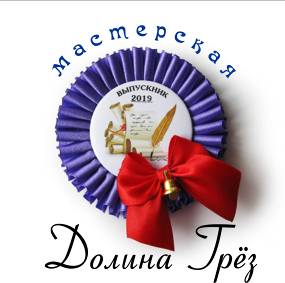 для выставокЗаказ № не заполнятьНазвание выставки, ранг, клуб, который ее проводит, город проведения, дата и т.п.(для составления макета надписей на лентах и в серединке розеток)СПИСОК РОЗЕТОК:Выберите тип серединки и крепления розетки:Ваши пожелания:Дата мероприятия: Важно!Заказчик ТелефонВаш логин для связи ВК, в Telegram или WhatsApp Адрес доставки заказа почтой России:1. Индекс, страна2. Город и улица3. Дом и квартира4. ФИО и телефон получателяТитул(номинация)Наименование розеткиЦветаНадпись на лентахКол-воЦеназа ед.ВсегоПример:   Best in Show 1-3ЗвездопадСине-белыйда3СерединкаСерединкаКреплениеКреплениеЦветная ламинированная (входит в стоимость)Петелька(входит в стоимость)Выпуклый цветной значок(+45 руб. к стоимости розетки)Скрепка(+5 руб. к стоимости розетки)